О внесении изменений в отдельные нормативно-правовые актыадминистрации Мариинско-Посадского районаВ соответствии с  постановлением Правительства Российской Федерации от 14.02.2017 №181 «О Единой государственной информационной системе социального обеспечения» администрация Мариинско-Посадского района Чувашской Республики   постановляет:Внести в постановление от 01.04.2016 г № 161 «Об утверждении административного регламента администрации Мариинско-Посадского района Чувашской Республики по предоставлению в Мариинско-Посадском районе муниципальной услуги «Прием заявлений, постановка на учет и зачисление в образовательные организации, реализующие образовательную программу дошкольного образования» следующие изменения:- п.2.6. «Исчерпывающий перечень документов, необходимых в соответствии с нормативными правовыми актами Российской Федерации и Чувашской Республики для предоставления муниципальной услуги, подлежащих представлению заявителем, способы их получения заявителем, в том числе в электронной форме, порядок их представления» дополнить пп.5 в следующей редакции: «5) СНИЛС заявителя (его представителя)»;-    п.3.2. «Прием и регистрация заявления и документов, необходимых для постановки на учет для зачисления ребенка в ДОО» дополнить пп.3.2.4 в следующей редакции: «3.2.4. Отдел образования и молодёжной политики администрации Мариинско-Посадского района, предоставляющая данную услугу, обеспечивает размещение информации о предоставлении  указанных мер социальной поддержки посредством использования Единой государственной системы социального обеспечения (далее-ЕГИССО), в порядке и объеме, установленными оператором ЕГИССО.Размещенная информация о мерах социальной поддержки может быть получена посредством использования ЕГИССО в порядке и объеме, установленными Правительством Российской Федерации, и в соответствии с формами, установленными оператором ЕГИССО»-    Приложение №2 к Административному регламенту по предоставлению органами местного самоуправления в Чувашской Республике муниципальной услуги «Прием заявлений, постановка на учет и зачисление детей в образовательные организации, реализующие образовательную программу дошкольного образования» изложить в новой редакции, согласно приложению  №1 к настоящему постановлению.Внести в постановление администрации Мариинско-Посадского района от 30.06.2016 № 378 «Об утверждении Положения об организации питания обучающихся образовательных организаций Мариинско-Посадского района» следующие изменения:-    абз.2, раздела 3 изложить в следующей редакции: «Для того, чтобы претендовать на льготное питание в образовательной организации, нужно предоставить следующие документы: для ребенка из многодетной семьи: заявление одного из родителей (приложение№1), копию паспорта заявителя, справку о составе семьи, СНИЛС заявителя (представителя). Для детей-сирот и детей, оставшихся без попечения родителей: заявление от законного представителя, копию паспорта заявителя, копию документа, подтверждающего факт назначения опекунства, свидетельство о рождении ребенка, СНИЛС заявителя (представителя). Для детей с ограниченными возможностями здоровья: заявление родителей, копию паспорта заявителя, копию свидетельства о рождении ребёнка, копию документа, с указанием  статуса «ребёнок с ОВЗ», СНИЛС заявителя (представителя). Документы и заявление необходимо подать до 15 октября текущего года для получения льготного питания в следующем календарном году.»;-   раздел 3 дополнить абзацем: «Отдел образования и молодёжной политики администрации Мариинско-Посадского района, предоставляющая данную услугу, обеспечивает размещение информации о предоставлении  указанных мер социальной поддержки посредством использования Единой государственной системы социального обеспечения (далее-ЕГИССО), в порядке и объеме, установленными оператором ЕГИССО.Размещенная информация о мерах социальной поддержки может быть получена посредством использования ЕГИССО в порядке и объеме, установленными Правительством Российской Федерации, и в соответствии с формами, установленными оператором ЕГИССО»-   Приложение №1 к положению "Об организации питания обучающихся образовательных  организаций Мариинско-Посадского района» изложить в новой редакции, согласно приложению  №2 к настоящему постановлению.Внести в постановление администрации от 01.04.2016 № 162 «Об утверждении административного регламента администрации Мариинско-Посадского района Чувашской Республики по предоставлению в Мариинско-Посадском районе муниципальной услуги «Организация отдыха детей в каникулярное время» следующие изменения:- п.2.6. «Исчерпывающий перечень документов, необходимых в соответствии с нормативными правовыми актами Российской Федерации и Чувашской Республики для предоставления муниципальной услуги, подлежащих представлению заявителем, способы их получения заявителем, в том числе в электронной форме, порядок их представления» дополнить пп.2 в следующей редакции: «2) СНИЛС заявителя (представителя)»;-   п.3.2. «Прием и рассмотрение заявления и документов, необходимых для выдачи путевки в загородное учреждение отдыха и оздоровления детей Чувашской Республики» дополнить пп.3.2.3 в следующей редакции: «3.2.3. Отдел образования и молодёжной политики администрации Мариинско-Посадского района, предоставляющая данную услугу, обеспечивает размещение информации о предоставлении  указанных мер социальной поддержки посредством использования Единой государственной системы социального обеспечения (далее-ЕГИССО), в порядке и объеме, установленными оператором ЕГИССО.Размещенная информация о мерах социальной поддержки может быть получена посредством использования ЕГИССО в порядке и объеме, установленными Правительством Российской Федерации, и в соответствии с формами, установленными оператором ЕГИССО»-   Приложение №2 к Административному регламенту администрации Мариинско-Посадского района изложить в новой редакции, согласно приложению  №3 к настоящему постановлению.Настоящее постановление вступает в силу со дня его официального опубликования.Глава администрацииМариинско-Посадского района						      А.А. МясниковЗаместитель главы администрации по социальным вопросам-начальник отдела культуры и социального развития администрации Мариинско-Посадского района                                             В.Н. АлексеевНачальник отдела образования имолодежной политики администрации Мариинско-Посадского района Чувашской Республики                                                 	                              С.В. АрсентьеваНачальник отдела  юридической службы администрации Мариинско-Посадского района  Чувашской Республики                                                                                      И.Н. КузьминПриложение №1к постановлению администрации от______________ №_______ Администрация Мариинско-Посадского района________________________________________(Ф.И.О.) ________________________________________(Ф.И.О. заявителя)проживающего по адресу: _________________________________________________________телефон: ________________________________e-mail:__________________________________Заявление о постановке на учет для зачисления ребенка в образовательную организацию, реализующую образовательную программу дошкольного образованияПрошу поставить на учет для зачисления  в1.____________________________________________________________________________(наименование образовательной организации, реализующей образовательную программу дошкольного образования, являющегося основным для заявителя)2.____________________________________________________________________________3.____________________________________________________________________________(наименования образовательных организаций, реализующих образовательную программу дошкольного образования, являющихся дополнительными для заявителя)________________________________________________________________________________________________________________________________________________________(Ф.И.О. ребенка, дата его рождения, адрес проживания)и выдать путевку в _________________ 20____ г.	(месяц)Преимущественное право на зачисление в ДОО: имею / не имею (нужное подчеркнуть). Преимущественное право на зачисление в ДОО на основании: _____________________________________________________________________________________________В случае отсутствия свободных мест в вышеуказанных мною ДОО на желаемую дату начала его посещения ребенком прошу сохранить в очереди для зачисления в ДОО в более поздний срок.Способ информирования заявителя (необходимое отметить):По телефону (номер телефона _________________________________________________________)По электронной почте (электронный адрес _________________________________________________)Достоверность и полноту указанных сведений подтверждаю. В соответствии с Федеральным законом от 27.07.2006 № 152-ФЗ «О персональных данных» даю свое согласие  отделу образования ____________________ на обработку моих/моего ребенка персональных данных, а также их передачу в электронной форме по открытым каналам связи сети Интернет в государственные и муниципальные органы и  долгосрочное использование  в целях предоставления муниципальной услуги согласно действующего законодательства Российской Федерации, размещать данную информацию в ЕГИССО. Настоящее согласие может быть отозвано мной в письменной форме и действует до даты подачи мной заявления об отзыве.  С порядком подачи заявления в электронном виде ознакомлен.Дата подачи заявления: «_____» __________________ 20_______ г._________________________		___________________________(ФИО заявителя)				(подпись заявителя)Приложение №2к положению"Об организации питания обучающихся образовательных организаций Мариинско-Посадского района»Форма заявления о предоставлении льготного питанияДиректору    __________________ (Наименование образовательной  организации    _______________________,(Ф.И.О.)проживающего (ей) по адресу*_____________________индекс ______________________номер телефона______________________паспорт серия_______ №______________дата выдачи_________________________кем выдан __________________________* - указывается  адрес регистрации по месту жительства или месту пребыванияЗаявление
     Прошу предоставить на льготной основе питание в образовательном учреждении Мариинско-Посадского района (далее – льготное питание), в соответствии с постановлением администрации Мариинско-Посадского района «Об утверждении положения «Об организации питания обучающихся образовательных организаций Мариинско-Посадского района»,_____________________________________________________________,(Ф.И.О.)					обучающемуся ________класса (группы), на период с_______________по ________________, в связи с тем, что учащийся относится к следующей категории, имеющей право на льготное питание     ** При заполнении заявления необходимо проставить знак напротив одной из категорий лиц, претендующих на получение льготного питания.  обучающийся, проживающий в многодетной семье  обучающийся, относящийся к детям - сиротами и детям, оставшимися без попечения родителей;                обучающийся с ОВЗ;     В случае изменения оснований для предоставления льготного питания обязуюсь незамедлительно письменно информировать администрацию образовательного учреждения.Достоверность и полноту указанных сведений подтверждаю. В соответствии с Федеральным законом от 27.07.2006 № 152-ФЗ «О персональных данных» даю свое согласие  __________________________ на обработку моих/моего ребенка персональных данных, а также их передачу в электронной форме по открытым каналам связи сети Интернет в государственные и муниципальные органы и  долгосрочное использование  в целях предоставления муниципальной услуги согласно действующего законодательства Российской Федерации, размещать данную информацию в ЕГИССО. Настоящее согласие может быть отозвано мной в письменной форме и действует до даты подачи мной заявления об отзыве.  Подпись _________________/_______________________/				Дата                                                                Ф.И.ОПриложение № 3 к постановлению администрации Мариинско-Посадского районаот____________№______В уполномоченный органОтдел образования и молодежнойполитики администрации Мариинско-Посадского района429570 г. Мариинский Посад, ул. Николаева, д.47тел.: 2-14-42, факс: 2-14-42Заявитель: _________________(Ф.И.О. заявителя)                                                                                                                              ___________________________проживающий(-ая) по адресу:____________________________контактный телефон: ____________________________________заявлениеПрошу предоставить возможность приобретения за  частичную  стоимость  путевки в загородный оздоровительный лагерь__________________________ на______ смену для моего ребенка  ребенка   ________________________________________________________          фамилия, имя,  отчество   ребенка полностью, дата рождения) ученика (-цы)  класса   ________________   школы _________________________________      Об  отказе  в  приобретении  путевки  обязуюсь  сообщить в уполномоченный орган  не  позднее  5  календарных дней  до начала ______________ смены  в загородном оздоровительном лагере ___________________ .     В соответствии с п.4 ст.9 Федерального Закона  от  27.07.2006  г. N  152-ФЗ  "О  персональных  данных",  я  согласен  (согласна)  на   обработку моих персональных данных и данных моего ребенка, на размещение информации  о поданной заявке в электронной системе сбора, учета и обработки заявок  на приобретение путевок в загородные лагеря, размещать данную информацию в ЕГИССО.     Ознакомлен(-а)   с  Порядком  организации  отдыха детей и молодежи в 20___ году,  утвержденным    постановлением  главы   администрации   Мариинско-Посадского  района   от  ____________ №_______.     _______________                                                                                            ______________ /         ( дата)                                                                                                   (подпись)      К заявлению прилагаю:     - Копию свидетельства о рождении (паспорта) ребенка     - Копию своего паспорта     - Документ подтверждающий льготу     - СНИЛС заявителя (представителя)Чёваш  РеспубликинС.нт.рвёрри район.н администраций. Й Ы Ш Ё Н У                                     №    С.нт.рвёрри  хули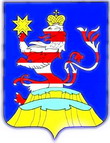 Чувашская  РеспубликаАдминистрацияМариинско-Посадского районаП О С Т А Н О В Л Е Н И Е                24.10.2017  № 826г. Мариинский  Посад